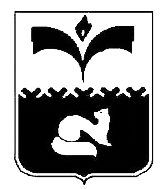 ДУМА ГОРОДА ПОКАЧИХанты-Мансийский автономный округ – ЮграРЕШЕНИЕот 23.06.2014                                                                                           № 67 О внесении изменений в Положение«О гарантиях и компенсациях для лиц,работающих в муниципальных учрежденияхгорода Покачи», утвержденное решением Думыгорода Покачи от 27.03.2013 №16 	Рассмотрев проект решения «О внесении изменений в Положение «О гарантиях и компенсациях для лиц, работающих в муниципальных учреждениях города Покачи», утвержденное решением Думы города Покачи от 27.03.2013 №16 в соответствии с главой 50 Трудового кодекса Российской Федерации и  Федеральным законом от 19.02.1993 N 4520-1 «О государственных гарантиях и компенсациях для лиц, работающих и проживающих в районах Крайнего Севера и приравненных к ним местностях», Дума города РЕШИЛА:1. Внести в  Положение «О гарантиях и компенсациях для лиц, работающих в муниципальных учреждениях города Покачи», утвержденное решением Думы города Покачи от 27.03.2013 № 16 (газета «Покачевский вестник» от 29.03.2013  №13,  от 28.06.2013  №26,  12.07.2013 №28,  от 01.11.2013  №44,  от 28.03.2014 № 13) изменения, изложив пункт 5 части 4 статьи 4 в следующей редакции:«5) инвалиды I и II группы, если они стали инвалидами до достижения ими возраста 18 лет, получающие социальную пенсию. Документами, подтверждающими право на получение компенсации, являются пенсионное удостоверение и справка медико-социальной экспертизы (МСЭ).»2. Опубликовать настоящее решение в газете «Покачевский вестник».3. Настоящее решение вступает в силу после его официального опубликования и распространяет свое действие на правоотношения, возникшие с 01.05.2014 года.4. Довести настоящее решение до сведения работников муниципальных учреждений города Покачи в соответствии с нормами трудового законодательства.5. Контроль за выполнением решения возложить на постоянную комиссию Думы города по бюджету, налогам и финансовым вопросам (председатель Л.Н. Мананкова).Глава города Покачи                                              Р.З. Халиуллин________________________                                                                                                                                                                                                                                Председатель Думы города  ПокачиН.В. Борисова _________________________________